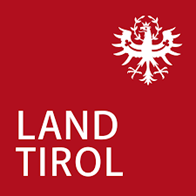 Government of TyrolExternal RelationsNarrative Final Report
Tyrolean International Cooperation Project without a Specific FocusApplicantLocal project partnerProject titleProject countryDuration (specified period of time)Date, author of reportBilling in euro ReportMonitoring and evaluationProject implementationProject implementation based on Logical FrameworkHighlights and challengesSustainabilityEcofeminist transformation and inclusionLessons learntSuccess storiesPR in TyrolImages…………….				……………………………………………………………Place, date 	Signature of an authorised representative
of the ApplicantAnnex A: Billing and list of receiptsAnnex B: Digitalised receipts including proof of payment or audit reportName (legal name in register of associations/firms or companies): Name (legal name in register of associations/firms or companies): Project leader:      Phone:      Email:      Address (ZIP/post code, town, street, number):      Name (legal name): Name (legal name): Project leader:      Phone:      Email:      Address:      from       to      from       to      Report by due date      presented on      a. planned total costsb. costs presented for audit* €           €       *Deviations of over 10% in individual cost categories/budget items compared to the funding application must be explained.Which measures (monitoring visits, data collections) were put in place?(200 words maximum)Please describe the following:- In what way did the project contribute to the selected SDGs?- Did the project contribute to the main goal/did it have an impact? - What change did the project bring about?- Was the project goal/outcome reached?- Which results/outputs were achieved?- Which activities/inputs were implemented and which were not implemented?- Which changes for the target groups can be identified?- How many beneficiaries could be reached (target group broken down by gender)?- In what way did cooperation with institutions that work in the same thematic field or in geographical proximity take place?- What is the status at the end of the project?- What is the outlook after the end of the project?(2,000 words maximum)IndicatorsBaseline Reached target valueReasons for deviationComments/control measuresIndicatorsBaseline Reached target valueReasons for deviationComments/control measuresProject outcome:Output 1:Output 2:Output 3:…Please outline the following:- What were the highlights of the project?- Did the external conditions change?- Which challenges were faced in the context of the project risks and how were these overcome?(300 words maximum)Please outline the following:- Which sustainable changes can be identified?- In what way could the capacities of the target groups or the local partner organisation and its team members be strengthened?
- Was it possible to achieve autonomous continuation or integration of activities into existing structures after the project ended? (300 words maximum)Please outline the following:- Which measures achieved ecofeminist transformation? - How was women's and girls' access to project activities ensured and in what way were they be empowered? - In what way did the project contribute to the inclusion of people with special needs?(300 words maximum) What learnings (positive and negative) were identified and can be shared? (200 words maximum) Please share at least one success story of one beneficiary including a photo. How did the life of that person change because of the project? (200 words maximum)Which PR activities were carried out? Please attach, for example, newsletter copies, press releases, newspaper articles and website links. (300 words maximum)
     Please attach at least five clear images of the project as well as photos which show that the logo of the Government of Tyrol was used, including a short caption.
     